ΑΝΤΙΓΡΑΦΗ – ΕΠΙΚΟΛΛΗΣΗ, ΑΠΟΚΟΠΗ – ΕΠΙΚΟΛΛΗΣΗ Τα βήματα που ακολουθούμε κατά την Αντιγραφή και Επικόλληση μιας λέξης, μιας φράσης, μιας παραγράφου, κλπ. από μια θέση ενός κειμένου σε μια άλλη, είναι τα εξής :Επιλογή αυτού που θέλουμε να αντιγράψουμε Δεξί κλικ και επιλογή στο εμφανιζόμενο μενού της εντολής ΑΝΤΙΓΡΑΦΗ Επιλογή της θέσης που θέλουμε να αντιγραφεί ότι επιλέξαμε στο 1ο βήμαΔεξί κλικ στη νέα θέση και επιλογή στο εμφανιζόμενο μενού της εντολής ΕΠΙΚΟΛΛΗΣΗ.Το 2ο βήμα και το 4ο βήμα μπορούν να γίνουν και από την περιοχή Πρόχειρο της Κεντρικής καρτέλας του προγράμματος. Το πρόγραμμα όταν του λέμε ότι θέλουμε να αντιγράψουμε κάτι σε μια νέα θέση το αντιγράφει στο Πρόχειρο (περιοχή στη μνήμη του υπολογιστή με όνομα Clipboard – Πρόχειρο) ώστε να είναι διαθέσιμο για αντιγραφή όσες φορές του το ζητήσουμε. Όταν ζητήσουμε να αντιγράψουμε κάτι καινούργιο, ή παλιά επιλογή διαγράφεται από το πρόχειρο και μπαίνει η καινούργια.Στην περίπτωση που θέλουμε να μετακινήσουμε μια λέξη, μια φράση, μια παράγραφο, κλπ. από μια θέση σε μια άλλη, τα βήματα είναι τα ίδια ΜΕ ΜΟΝΗ ΔΙΑΦΟΡΑ ότι στο 2ο βήμα αντί για ΑΝΤΙΓΡΑΦΗ επιλέγουμε ΑΠΟΚΟΠΗ. Το πρόγραμμα βάζει αυτό που αποκόψαμε στο πρόχειρο ώστε να είναι διαθέσιμο για επικόλληση όπου του ζητήσουμε.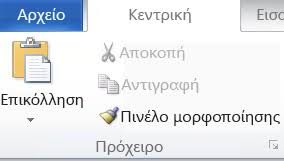 Στο παρακάτω ποίημα μετακινήστε τις λέξεις στα κενά με τη σειρά που δίνονται: σημαία, γαλανό, μέση, ένα, καμάρι, φοβάται, θάλασσα, λευκή.Της πατρίδας η ………… έχει χρώμα …………….και στη …………. χαραγμένο ένα κάτασπρο σταυρό.Κυματίζει με ……………… .Δεν …………….. τον εχθρό.Σαν τη ……………. είναι γαλάζιακαι ………….. σαν τον αφρό.Παρατηρήσεις : Ο ευκολότερος τρόπος επιλογής μιας λέξης είναι το διπλό κλικ πάνω της. Για να φύγουν οι κουκίδες κατά την επικόλληση και στη θέση τους να μπει η λέξη, επιλέξτε τις κουκίδες με διπλό κλικ πάνω τους (βήμα3) πριν την Επικόλληση (βήμα4)